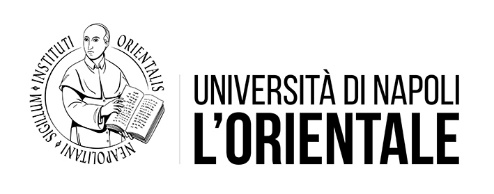   Macroarea Didattica            		                  Servizio Post Laurea e Corsi Speciali																				Al Magnifico Rettore dell’Università di Napoli L’OrientaleServizio Post Laurea e Corsi SpecialiAllegato A OGGETTO: Domanda di partecipazione al Master Universitario di I livello in “Global Management for China” a.a. 2021/2022.Il/la sottoscritto/a__________________ nato/a_________________(prov.)____________________il____________residente a_______________ (prov.)______ cap________via_________________CF._____________________________________________________________________________cell_______________________________________email_________________________________chiededi partecipare alla selezione per l’ammissione al Corso in oggetto. A) copia fronte/retro di un documento di riconoscimento in corso di validità;B) curriculum firmato contenente dichiarazione, resa ai sensi degli artt. 46 e 47 del D.P.R. 445/2000, circa gli studi compiuti con indicazione della votazione finale; elenco dettagliato degli eventuali titoli ed attestati che il candidato ritenga utili ai fini della selezione e le eventuali esperienze formative e professionali maturate;C) se in possesso, copia delle certificazioni linguistiche in lingua cinese e inglese di cui all’art. 8; D) copie di eventuali titoli ed attestati che contengono informazioni non autocertificabili. Autorizza il trattamento dei propri dati personali ai sensi del D.Lgs. n. 196/2003 e successive modificazioni ed integrazioni.Data,                                             Firma_________________________